FICHA TECNICA DE PLANTILLA       FIRMA CAPITAN:		                                                                           FIRMA EMPRESA:		LIGA FUTBOL 7 - AFICIONADOS  - COMARCA EST E- 2017/2018NUMERO JUGADORES:                        FECHA DE ALTA:    NUMERO JUGADORES:                        FECHA DE ALTA:    NUMERO JUGADORES:                        FECHA DE ALTA:    NOMBRE  EQUIPO :     NOMBRE  EQUIPO :     NOMBRE  EQUIPO :     ENCARGADO DEL EQUIPO:  ENCARGADO DEL EQUIPO:  ENCARGADO DEL EQUIPO:  CAMISA:  PANTALON:MEDIAS: NOMBRE Y DORSALFECHA DE NACIMIENTODNI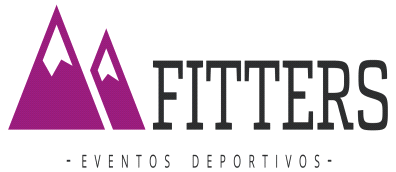 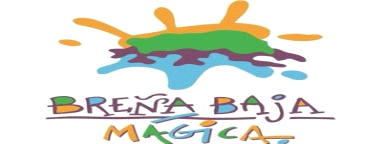 